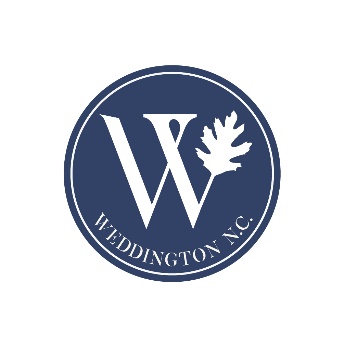 Town of WeddingtonNotice of Public HearingIn accordance with Unified Development Ordinance (UDO) Section D-607(C)(8), notice is hereby given that two Public Hearings will be held by the Weddington Town Council at 7:00 p.m. on November 13, 2023, at 1924 Weddington Road for the purpose of collecting public comment on two conditional zoning applications. An 18-lot conventional subdivision generally located at 5932 Weddington Matthews Road.  A 38-lot conventional subdivision generally located on the north side of Lochaven Road approximately 320 feet west of Hidden Haven Trail.Copies of the application and proposed plans can be found on the town website at www.townofweddington.com/developmentprojects-and-subdivisions. Please contact Robert Tefft, Town Planner, at rtefft@townofweddington.com with any questions.